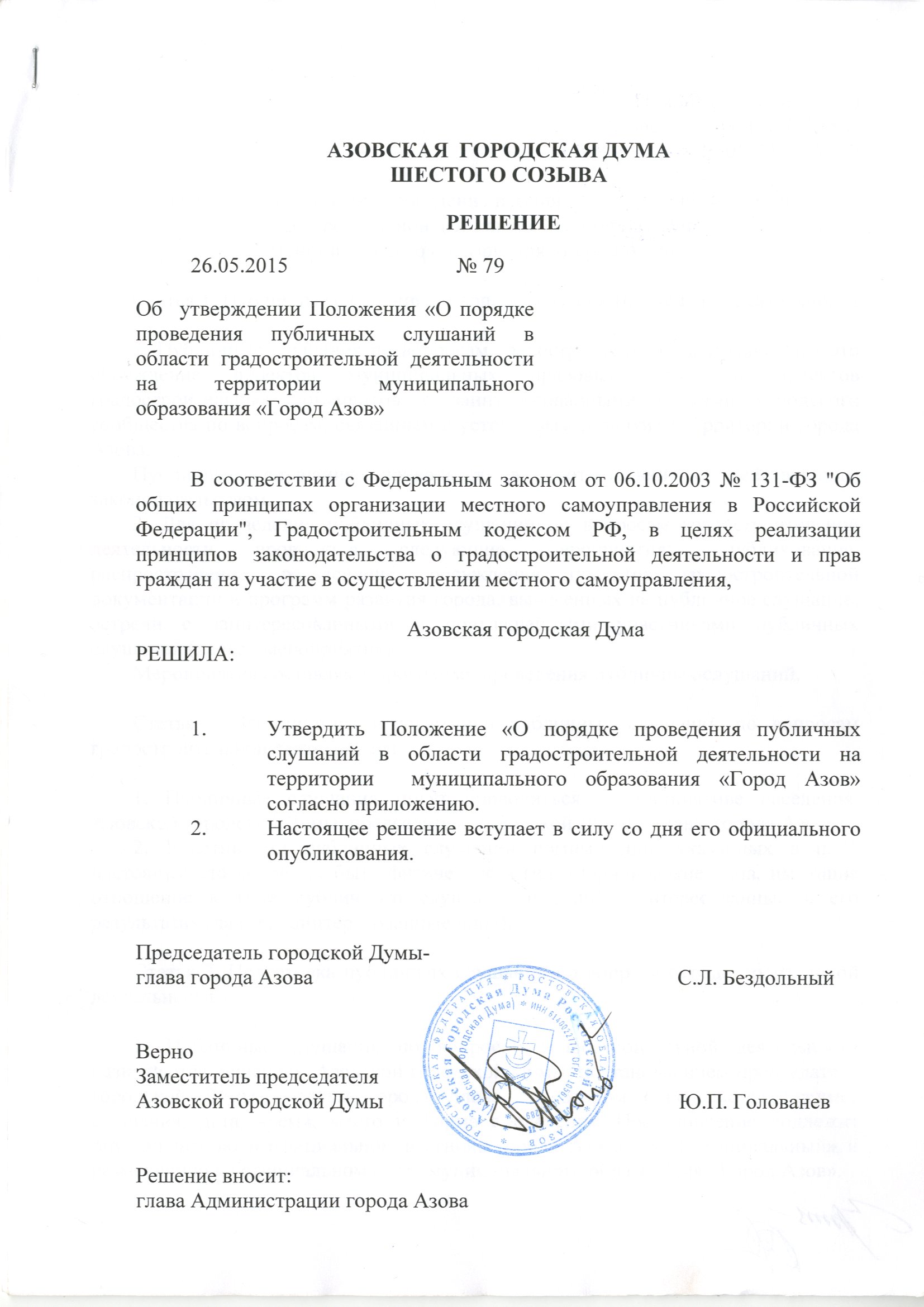 Приложение к решению      Азовской городской Думы         от 26.05.2015  № 79Положение «О порядке проведения публичных слушаний в области градостроительной деятельности на территориимуниципального образования «Город Азов»Статья 1. Публичные слушания по вопросам градостроительной деятельности1. Публичные слушания по вопросам градостроительной деятельности - это обсуждение проектов муниципальных правовых актов и проектов градостроительных документов с заинтересованными членами городского сообщества по вопросам, связанным с устойчивым развитием территории города Азова.Публичные слушания проводятся в соответствии с действующим законодательством.2. Для проведения публичных слушаний по вопросам градостроительной деятельности проводятся следующие мероприятия: опубликование, распространение, разъяснение, обсуждение проектов градостроительной документации и программ развития города, вынесенных на публичное слушание; встречи с заинтересованными и приглашенными участниками публичных слушаний (далее - мероприятия).Мероприятия составляют программу проведения публичных слушаний.Статья 2. Инициаторы и участники публичных слушаний по вопросам градостроительной деятельности1. Публичные слушания могут проводиться по инициативе населения, Азовской городской Думы, председателя городской Думы – главы города Азова.2. Участниками публичных слушаний помимо лиц, указанных в п. 1 настоящей статьи, могут быть физические и (или) юридические лица, имеющие отношение к теме публичного слушания и (или) заинтересованные в его результатах (далее - заинтересованные лица).Статья 3. Подготовка публичных слушаний по вопросам градостроительной деятельности1. Публичные слушания по вопросам градостроительной деятельности назначаются решением Азовской городской Думы, постановлением председателя городской Думы - главы города Азова, в котором определяется предмет слушания, дата, время, место и форма проведения. Постановление подлежит опубликованию в официальном вестнике города Азова «Азов официальный» и размещению на официальном сайте муниципального образования «Город Азов».Органом Администрации города, уполномоченным осуществлять подготовку к проведению публичных слушаний, в том числе подготовку проектов решений Азовской городской думы (или постановлений Председателя городской Думы - главы города Азова)  по вопросам, связанным с публичными слушаниями, является отдел по строительству и архитектуре администрации города Азова  (далее - отдел).Проведение публичных слушаний осуществляет комиссия по подготовке проекта правил землепользования и застройки муниципального образования «Город Азов» (далее - комиссия), состав, регламент работы и полномочия которой определяются постановлением Администрации города Азова.2. Состав комиссии формируется в соответствии с постановлением Администрации города Азова.3. Комиссия размещает сообщение о проведении публичных слушаний по вопросу градостроительной деятельности, содержащее программу мероприятий публичных слушаний (с указанием даты, времени, места, формы их проведения), а также сроки начала и окончания приема предложений по теме публичных слушаний с указанием адресата и адреса приема информации, в официальном вестнике города Азова «Азов официальный» не позднее чем за 7 дней до дня проведения встречи с участниками публичных слушаний.Дата официального опубликования решения Азовской городской Думы (или постановления Председателя городской Думы - главы города Азова) о проведении публичных слушаний является датой начала проведения мероприятий по проведению публичных слушаний, а дата официального опубликования заключения о результатах публичных слушаний - датой окончания публичных слушаний.4. Комиссия в процессе подготовки и проведения публичных слушаний:1) составляет план работы по подготовке и проведению публичных слушаний, определяет ответственных за выполнение отдельных этапов подготовки и плана в целом;2) при необходимости определяет перечень организаций, должностных лиц, специалистов, представителей общественности и направляет им официальные обращения с просьбой дать свои предложения по теме публичных слушаний;3) проводит анализ материалов, представленных участниками публичных слушаний;4) составляет список лиц, участвующих в публичных слушаниях, включая состав приглашенных лиц;5) информирует заинтересованных лиц и участников публичных слушаний о ходе подготовки к слушанию, о времени и месте ознакомления с материалами, выносимыми на публичные слушания;6) обеспечивает ознакомление заинтересованных лиц с материалами, выносимыми на публичные слушания;7) назначает лиц, отвечающих за исполнение мероприятий, составляющих программу публичных слушаний;7.1) определяет и утверждает Программу и мероприятия проведения публичных слушаний;8) определяет докладчиков (содокладчиков);9) устанавливает порядок выступлений на публичных слушаниях;10) организует подготовку заключения о результатах публичных слушаний;11) осуществляет иные необходимые для проведения публичных слушаний действия.Статья 4. Проведение публичных слушаний по вопросам градостроительной деятельности1. Участники публичных слушаний вправе представить в комиссию свои предложения и замечания, касающиеся темы публичных слушаний, для включения их в протокол в соответствии с формой, порядком и сроками, установленными регламентом проведения публичных слушаний.2. Комиссия организует регистрацию участников публичных слушаний и ведет запись участников, желающих выступить, принимает предложения и замечания.3. Председатель комиссии открывает мероприятие, оглашает тему, перечень вопросов, выносимых на публичные слушания, информирует по порядку выступлений на слушания; представляет ведущего и секретаря, извещает о регламенте (количество и продолжительность) основного доклада (не более 20 минут) и выступлений (не более 5 минут), максимальное время проведения мероприятия, порядок приема письменных и устных замечаний, предложений, вопросов).4. Порядок проведения мероприятия должен предусматривать возможность желающим участникам изложить свою точку зрения, замечания, рекомендации, задать вопросы по обсуждаемой документации после доклада и выступлений.5. На мероприятиях, включенных в программу публичных слушаний, ведется протокол, выступления участников публичных слушаний фиксируются (протоколируются). К протоколу прилагаются письменные предложения участников публичных слушаний. Во время проведения встречи может вестись видео- и/или аудиозапись, которая подлежит приобщению к протоколу. При наличии аудиозаписи составляется ее копия на бумажном носителе информации (стенограмма).Статья 5. Заключение о результатах публичных слушаний по вопросам градостроительной деятельности1. По результатам публичных слушаний комиссия принимает заключение, подписанное всеми членами комиссии, и передает его в орган, принявший решение о проведении публичных слушаний.2. Заключение о результатах публичных слушаний подлежит обязательному опубликованию в официальном вестнике города Азова «Азов официальный» и размещению на официальном сайте муниципального образования «Город Азов».3. Заключение о результатах публичных слушаний, протокол публичных слушаний и материалы, собранные в ходе подготовки и проведения публичных слушаний, хранятся в Азовской городской Думе.Статья 6. Проведение публичных слушаний по проекту генерального плана города и внесению изменений в генеральный план города1. Материалы, содержащиеся в проекте генерального плана городского округа «Город Азов» или в проекте по внесению изменений в генеральный план городского округа «Город Азов», обсуждаются на публичных слушаниях в части их соответствия положениям, нормативам, определенным в документах, поименованных в пунктах 3, 7 статьи 24 Градостроительного кодекса Российской Федерации, критериям, характеризующим благоприятный уровень жизнедеятельности человека и качества условий проживания в городе.2. Проект генерального плана городского округа «Город Азов» и проекты внесения изменений в генеральный план городского округа «Город Азов» разрабатываются в соответствии с требованиями Градостроительного кодекса Российской Федерации и представляются в Азовскую городскую Думу (или Председателю городской Думы - главе города Азова) главой Администрации города Азова для назначения публичных слушаний.3. Со дня получения проекта генерального плана городского округа «Город Азов»  и проектов внесения изменений в генеральный план городского округа «Город Азов» в срок не позднее чем через 30 дней издается решение Азовской городской Думы (или  в срок не позднее чем через 10 дней постановление Председателя городской Думы – главы города Азова) о проведении публичных слушаний, содержащее предмет слушания, дату, время, место и форму проведения публичных слушаний; место и срок приема предложений заинтересованных лиц по проекту генерального плана; место размещения демонстрационных материалов.Одновременно с решением (или постановлением) о проведении публичных слушаний подлежит опубликованию проект генерального плана, проект внесения изменений в генеральный план городского округа «Город Азов».4. Публичные слушания по проекту генерального плана городского округа «Город Азов» проводятся с обязательным участием членов городского сообщества (заинтересованные физические, юридические лица).В случае внесения изменений в генеральный план в отношении части территории публичные слушания проводятся с участием правообладателей земельных участков и (или) объектов капитального строительства, находящихся в границах территории города, в отношении которой осуществлялась подготовка указанных изменений.Оповещение членов городского сообщества осуществляется комиссией через средства массовой информации (газеты, радио, телевидение).5. В целях доведения до населения информации о содержании проекта генерального плана отдел в обязательном порядке организует выставки, экспозиции демонстрационных материалов проекта генерального плана, выступления представителей органов местного самоуправления, разработчиков проекта генерального плана на собраниях жителей, в печатных средствах массовой информации, по радио и телевидению.6. Продолжительность публичных слушаний по проекту генерального плана городского округа «Город Азов» или по внесению изменений в генеральный план городского округа «Город Азов» составляет не менее одного и не более трех месяцев с момента оповещения членов городского сообщества до опубликования заключения о результатах публичного слушания.7. По истечении установленного срока приема предложений и замечаний комиссия прекращает прием предложений и замечаний и приступает к их обработке, обобщению и анализу. Предложения, замечания и их анализ прилагаются к материалам публичного слушания.8. Протокол публичных слушаний должен быть составлен в 10-дневный срок с момента их  проведения.9. В срок не позднее 10 дней с момента составления протокола публичных слушаний комиссия готовит заключение о результатах публичных слушаний.10. В срок не позднее, чем 20 дней со дня завершения публичных слушаний комиссия представляет протокол(ы) и заключение о результатах публичных слушаний главе Администрации города Азова.11. Глава Администрации города Азова с учетом заключения о результатах публичных слушаний принимает решение:- о согласии с проектом генерального плана городского округа «Город Азов» (проектом о внесении изменений в генеральный план городского округа «Город Азов») и направлении его в Азовскую городскую Думу (или Председателю городской Думы - главе города Азова);- об отклонении проекта генерального плана городского округа «Город Азов» (проекта о внесении изменений в генеральный план городского округа «Город Азов») и о направлении на доработку с учетом протокола(ов) и заключения о результатах публичных слушаний.12. Азовская городская Дума по результатам рассмотрения проекта и обязательных приложений принимает решение:- об утверждении проекта генерального плана (проекта о внесении изменения(ний) в генеральный план городского округа «Город Азов»);- об отклонении проекта генерального плана городского округа «Город Азов» (проекта о внесении изменений в генеральный план городского округа «Город Азов») и о направлении его главе Администрации города Азова на доработку в соответствии с протоколом и заключением о результатах публичных слушаний.Статья 7. Порядок проведения публичных слушаний по проекту правил землепользования и застройки муниципального образования «Город Азов» и внесению в них изменений1. К вопросам правил землепользования и застройки муниципального образования «Город Азов», для решения которых должны проводиться публичные слушания, относятся:1) утверждение проекта правил землепользования и застройки;2) вопросы изменения: границ территориальных зон; границ зон с особыми условиями использования территорий; границ территорий объектов культурного наследия;3) вопросы внесения (изменения, исключения) в градостроительный регламент: видов разрешенного использования земельных участков; объектов капитального строительства;4) изменение в градостроительном регламенте предельных (минимальных и (или) максимальных) размеров земельных участков и предельные параметры разрешенного строительства, реконструкции объектов капитального строительства;5) изменение (снятие, наложение) ограничений использования земельных участков и объектов капитального строительства.2. Проект правил землепользования и застройки разрабатывается в соответствии с требованиями Градостроительного кодекса Российской Федерации и представляется Председателю городской Думы - главе города Азова главой Администрации города Азова для назначения публичных слушаний.3. Председатель городской Думы - глава города Азова в срок не позднее чем через 10 дней со дня получения проекта правил землепользования и застройки издает постановление о проведении публичных слушаний, содержащее предмет слушаний, дату, время, место и форму проведения публичных слушаний; место и срок приема предложений заинтересованных лиц по проекту правил землепользования и застройки; место размещения демонстрационных материалов.Одновременно с постановлением о проведении публичных слушаний подлежит опубликованию проект правил землепользования и застройки муниципального образования «Город Азов».4. С момента опубликования постановления о проведении публичных слушаний их участники считаются оповещенными об их проведении.Продолжительность публичных слушаний по проекту правил землепользования и застройки составляет не менее двух и не более четырех месяцев со дня опубликования такого проекта до опубликования заключения о результатах публичных слушаний.5. В случае подготовки правил землепользования и застройки применительно к части территории города публичные слушания по проекту правил землепользования и застройки проводятся с участием правообладателей земельных участков и (или) объектов капитального строительства, находящихся в границах указанной части территории города. В случае подготовки изменений в правила землепользования и застройки в части внесения изменений в градостроительный регламент, установленный для конкретной территориальной зоны, публичные слушания по внесению изменений в правила землепользования и застройки проводятся в границах территориальной зоны, для которой установлен такой градостроительный регламент. В этих случаях срок проведения публичных слушаний не может быть более чем один месяц.6. После завершения публичных слушаний по проекту правил землепользования и застройки комиссия с учетом результатов публичных слушаний обеспечивает внесение изменений в рассматриваемый на публичных слушаниях проект и представляет указанный проект, протокол(ы) и заключение о результатах публичных слушаний главе Администрации города Азова.7. Глава администрации города Азова с учетом заключения о результатах публичных слушаний в течение 10 дней принимает решение:- о направлении проекта, прошедшего публичные слушания в Азовскую городскую Думу;- об отклонении проекта, прошедшего публичные слушания, и о направлении его на доработку с указанием даты его повторного представления.8. Азовская городская Дума по результатам рассмотрения проекта и обязательных приложений принимает решение:- об утверждении правил землепользования и застройки или внесенных в них изменений;- о направлении представленных материалов главе Администрации города Азова на доработку в соответствии с результатами публичных слушаний по представленному проекту.9. Внесение изменений в правила землепользования и застройки и проведение публичных слушаний по ним производится в порядке, предусмотренном частями 2-9 настоящей статьи.Статья 8. Порядок подготовки и проведения публичных слушаний по предоставлению разрешений на условно разрешенный вид использования земельного участка и (или) объекта капитального строительства и (или) на отклонение от предельных параметров разрешенного строительства, реконструкции объектов капитального строительства1. Физическое или юридическое лицо, заинтересованное в предоставлении разрешения на условно разрешенный вид использования земельного участка и (или) объекта капитального строительства может обратиться за разрешением на виды использования, которые установлены в Правилах землепользования и застройки как условно разрешенные виды использования земельных участков и объектов капитального строительства применительно к соответствующей территориальной зоне, обозначенной на карте градостроительного зонирования.Изменение одного вида разрешенного использования земельных участков и объектов капитального строительства на другой вид такого использования осуществляется в соответствии с градостроительным регламентом при условии соблюдения требований технических регламентов.2. Правообладатели земельных участков могут обратиться за разрешениями на отклонение от предельных параметров разрешенного строительства только тех параметров, которые указаны в Правилах землепользования и застройки применительно к соответствующей территориальной зоне, обозначенной на карте градостроительного зонирования.Отклонение от предельных параметров разрешенного строительства, реконструкции объектов капитального строительства разрешается для отдельного земельного участка при соблюдении требований технических регламентов.3. Предоставление разрешений осуществляется в порядке, предусмотренном статьями 39, 40 Градостроительного кодекса Российской Федерации, решением Азовской городской Думы от 08.10.2009 № 336 "Об утверждении Правил землепользования и застройки муниципального образования «Город Азов» в новой редакции" и настоящим Положением.4. Правообладатель, физическое или юридическое лицо, заинтересованное в предоставлении испрашиваемого разрешения (далее - заявитель), осуществляет подготовку документов и материалов по обоснованию испрашиваемых разрешений, включающих в себя:1) сведения о заявителе:для физических лиц - документ, удостоверяющий личность заявителя;для юридических лиц - свидетельство о государственной регистрации юридического лица; выписка из Единого государственного реестра юридических лиц; учредительные документы; документы, подтверждающие полномочия лица, имеющего право без доверенности действовать от имени юридического лица;2) документы, удостоверяющие личность и подтверждающие полномочия представителя, в случае если от имени заявителя действует его представитель;3) правоустанавливающие документы на земельный участок (копия и оригинал);4) правоустанавливающие документы на объект капитального строительства (объект незавершенного строительства, строение, сооружение) (копия и оригинал);5) кадастровый паспорт земельного участка (выписка из государственного кадастра недвижимости) (копия или оригинал);6) кадастровые паспорта и (или) технические паспорта на реконструируемые объекты капитального строительства или объекты незавершенного строительства (при их наличии) (копия или оригинал);7) межевой план или чертеж границ земельного участка с описанием границ смежных земельных участков, акт согласования границ земельного участка (для установления смежных земельных участков) (копия или оригинал);8) топографическая съемка земельного участка (в масштабе 1:500) с отображением смежных земельных участков и расположенных на них объектов капитального строительства (зданий, строений, сооружений), с нанесением красных линий, линий регулирования застройки, прилегающих улиц (с текущими изменениями, выполненные не позднее предыдущего года) (копия или оригинал);9) градостроительный план земельного участка (копия или оригинал);10) материалы по обоснованию возможности использования земельного участка для целей размещения планируемого объекта капитального строительства с соблюдением действующих градостроительных и технических регламентов, СНиПов, СанПиНов, СП, нормативов градостроительного проектирования и другого законодательства.Материалы по обоснованию должны содержать: техническое задание; пояснительную записку; расчет технико-экономических показателей; схему планировочной организации земельного участка, выполненную в соответствии с градостроительным планом земельного участка; информацию об объекте капитального строительства (технология и состав помещений, поэтажные планы с указанием назначения помещений) (оригинал).Материалы по обоснованию представляются на электронном и бумажном носителе;11) выписки из Единого государственного реестра прав (ЕГРП), для уведомления участников публичных слушаний, определенных частью 4 статьи 39 Градостроительного кодекса Российской Федерации;12) реестр для рассылки заказных писем с уведомлением о вручении (Ф.И.О. участников публичных слушаний, адрес), составленный на основании выписок из ЕГРП, за подписью заявителя;13) подготовленные к отправке (в соответствии с реестром рассылки заказных писем) конверты для рассылки заказных писем с уведомлениями о вручении.5. Заявитель вправе предоставить иные материалы, обосновывающие целесообразность, возможность и допустимость реализации предложений, помимо материалов, указанных в части 5 настоящей статьи.6. В случае если испрашиваемое разрешение может оказать негативное воздействие на окружающую среду, заявителем предоставляются сведения о правообладателях земельных участков и (или) объектов капитального строительства, подверженных риску такого негативного воздействия, для принятия участия в публичных слушаниях.7. Подготовленные документы (материалы) с заявлением о рассмотрении возможности проведения публичных слушаний заявитель представляет в Отдел.Представленные заявителем документы (материалы) подлежат рассмотрению в течение 30 дней со дня поступления заявления.8. Отдел осуществляет:- проверку представленных документов;- выезд на место на предмет соответствия фактического использования земельного участка представленным документам.В случае необходимости Отдел вправе обратиться в структурные подразделения Администрации города Азова и иные организации для получения письменных отзывов (заключений), необходимых для рассмотрения заявления.Письменные отзывы (заключения) представляются в Отдел в течение 14 дней со дня поступления запроса.9. Основания для оставления заявления без рассмотрения:1) непредставление либо неполное представление документов и материалов, установленных частью 5 настоящей статьи;2) представление заявителем поддельных или недействительных документов, документов, утративших силу или содержащих противоречивые сведения;3) если на соответствующую территорию не распространяется действие градостроительных регламентов либо для соответствующей территории градостроительные регламенты не установлены;4) несоответствие испрашиваемого вида разрешенного использования земельного участка или объекта капитального строительства или разрешения на отклонение от предельных параметров разрешенного строительства, реконструкции объектов капитального строительства градостроительной документации (Генеральному плану городского округа «Город Азов», Правилам землепользований и застройки муниципального образования «Город Азов», документации по планировке территории);5) отсутствие возможности обеспечить соблюдение требований технических регламентов (нормативов и стандартов) и иных обязательных требований, установленных в целях охраны окружающей природной и культурно-исторической среды, здоровья, безопасности проживания и жизнедеятельности людей, нормативов градостроительного проектирования, соблюдения прав и интересов владельцев смежных земельных участков и объектов недвижимости, иных физических и юридических лиц в результате применения указанного в заявлении испрашиваемого заявителем разрешения;6) наличие судебных актов, препятствующих предоставлению испрашиваемого разрешения;7) отсутствие у заявителя прав на земельный участок и (или) на объект капитального строительства, в отношении которого запрашивается разрешение.10. В случае оставления заявления без рассмотрения Отдел письменно уведомляет заявителя о принятом решении с указанием причин в течение 5 рабочих дней с момента его принятия.В случае соответствия документов установленным требованиям Отдел осуществляет подготовку заключения о возможности проведения публичных слушаний и направляет его заявителю в течение 5 рабочих дней.Отдел передает в комиссию копию заключения и документы (материалы), представленные заявителем.11. Проведение публичных слушаний предусмотрено в следующих случаях:1) земельный участок свободен от застройки;2) на земельном участке расположен объект капитального строительства, планируемый к реконструкции;3) на земельном участке расположен объект, строительство которого не завершено, но он планируется к реконструкции и завершению строительства.Для земельных участков, застроенных без получения разрешения на строительство в установленном законом порядке, публичные слушания в порядке, определенном статьями 39, 40 Градостроительного кодекса Российской Федерации, не проводятся.12. Правообладатель, физическое или юридическое лицо, заинтересованное в предоставлении разрешения на условно разрешенный вид использования земельного участка и (или) объекта капитального строительства и (или) на отклонение от предельных параметров разрешенного строительства, реконструкции объектов капитального строительства, направляет заявление о предоставлении соответствующего разрешения с приложением заключения Отдела о возможности проведения публичных слушаний в комиссию.13. Комиссия регистрирует заявление и в течение 5 рабочих дней направляет его со своими предложениями о порядке проведения публичных слушаний в Азовскую городскую Думу для назначения публичных слушаний.13.1. Азовская городская Дума в срок не позднее чем через 30 дней со дня получения заявления и предложений комиссии издает решение о проведении публичных слушаний, в котором указывается предмет слушаний, дата, время, место и форма проведения публичных слушаний; место и срок приема предложений заинтересованных лиц; состав участников публичных слушаний, подлежащих оповещению об их проведении.13.2. С момента опубликования решения о проведении публичных слушаний их участники считаются оповещенными об их проведении.14. Публичные слушания проводятся с участием:1) граждан, проживающих в пределах территориальной зоны, в границах которой расположен земельный участок или объект капитального строительства, применительно к которым испрашивается соответствующее разрешение;2) правообладателей земельных участков, имеющих общие границы с земельным участком, применительно к которому испрашивается соответствующее разрешение, правообладателей объектов капитального строительства, расположенных на земельных участках, имеющих общие границы с земельным участком, применительно к которому испрашивается данное разрешение, и правообладателей помещений, являющихся частью объекта капитального строительства, применительно к которому испрашивается соответствующее разрешение;3) правообладателей земельных участков и объектов капитального строительства, подверженных риску негативного воздействия на окружающую среду, которое может возникнуть в результате получения испрашиваемого разрешения.15. Оповещение участников публичных слушаний, указанных в пункте 2 части 15 настоящей статьи, осуществляется комиссией заказными письмами с уведомлением о вручении в течение 10 дней с момента поступления в комиссию заявления о предоставлении разрешения на испрашиваемый вид.Оповещение остальных участников публичных слушаний осуществляется комиссией публикацией сообщения (программы проведения публичных слушаний) в официальном вестнике г. Азова «Азов официальный».16. Участникам публичных слушаний обеспечивается возможность ознакомления с материалами, представленными на публичные слушания.В течение времени, указанного в постановлении о проведении публичных слушаний, участники публичных слушаний вправе представить в комиссию свои предложения и замечания по предмету слушаний для включения их в протокол публичных слушаний.17. Встреча (мероприятие) с участниками публичных слушаний с целью обсуждения представленных на публичные слушания материалов назначается не ранее 7 дней со дня публикации постановления о проведении публичных слушаний.Перед началом мероприятия секретарь проводит регистрацию участников мероприятия.Во время проведения мероприятия ведется аудиозапись, протокол встречи, который составляется в течение 3 дней со дня проведения встречи (мероприятия) и подписывается председательствующим и секретарем встречи.18. Протокол публичных слушаний составляется в течение 10 рабочих дней со дня проведения последнего мероприятия программы проведения публичных слушаний.19. В протоколе проведения публичных слушаний указываются:дата составления протокола проведения публичных слушаний;фамилия, имя, отчество (для юридических лиц наименование) инициатора публичных слушаний;тема публичных слушаний,состав комиссии;состав документации, поступившей для проведения публичных слушаний;дата и способы опубликования объявления о проведении публичных слушаний;лица, персонально уведомленные о проведении публичных слушаний, с указанием способа их уведомления;дата начала проведения публичных слушаний;даты и время проведения мероприятий публичных слушаний;содержание поступивших замечаний, рекомендаций и предложений;количество участников публичных слушаний, принявших участие в мероприятиях.К протоколу прилагаются материалы, поступившие в комиссию в процессе организации и проведения публичных слушаний.20. В срок не позднее 5 рабочих дней с момента изготовления протокола комиссией должно быть подготовлено заключение о результатах публичных слушаний, которое подписывается всеми членами комиссии.Заключение о результатах публичных слушаний подлежит опубликованию в официальном вестнике города Азова «Азов официальный» и размещению на официальном сайте администрации Азова в сети «Интернет».21. Срок публичных слушаний не может составлять более одного месяца с момента оповещения жителей муниципального образования.22. Комиссия на основании заключения осуществляет подготовку рекомендаций о предоставлении испрашиваемого разрешения или об отказе в предоставлении такого разрешения с указанием причин принятого решения и направляет их главе Администрации города Азова.23. Глава Администрации города Азова после получения рекомендаций комиссии принимает решение о предоставлении или об отказе в предоставлении соответствующего разрешения по рассматриваемому вопросу с указанием причин в течение:- трех дней по вопросу предоставления разрешения на условно разрешенный вид использования земельного участка или объекта капитального строительства;- семи дней по вопросу предоставления разрешения на отклонение от предельных параметров разрешенного строительства, реконструкции объектов капитального строительства.24. Соответствующее решение Главы Администрации города Азова подлежит обязательному опубликованию в официальном вестнике города Азова «Азов официальный» и размещению на официальном сайте администрации Азова в сети «Интернет».Статья 9. Порядок проведения публичных слушаний по обсуждению документации по планировке территории1. Рассмотрению на публичных слушаниях подлежат проекты планировки территории и выполненные в их составе проекты межевания территории (далее - документация по планировке территории), подготовленные на основании постановления Администрации города Азова.Документация по планировке территории, рассматриваемая на публичных слушаниях, выполняется в целях:- проведения общественных обсуждений по вопросам экологии;- установления публичных сервитутов;- разработки проектов планировки и межевания линейных объектов;- утверждения красных линий;- подготовки материалов для внесения изменений в генеральный план города или по обоснованию необходимости таких изменений;- подготовки материалов для внесения изменений в правила землепользования и застройки или по обоснованию необходимости таких изменений;- подготовки материалов для определения границ территории, которую следует признать развиваемой, для возможности создания условий по ее устойчивому развитию;- подготовки материалов для выставления на торги права заключения договора на развитие застроенной территории;- перевода территорий садовых некоммерческих товариществ в зоны жилой застройки;- корректировки градостроительных регламентов в части параметров разрешенного строительства, реконструкции объектов капитального строительства.В случае необходимости подготовки таких документов по планировке территории вышеперечисленные цели отражаются в постановлении Администрации города Азова о разработке планировочной документации, техническом задании на проектирование.2. Документация по планировке территории разрабатывается в соответствии с требованиями Градостроительного кодекса Российской Федерации и представляется в Азовскую городскую Думу (или Председателю городской Думы - главе города Азова) главой Администрации города Азова для назначения публичных слушаний.3. Со дня получения документации по планировке территории в срок не позднее чем 30 дней издается решение Азовской городской Думы (или в срок не позднее чем 10 дней постановление председателя  Азовской городской Думы – главы города Азова) о проведении публичных слушаний, в котором указывается предмет слушаний, дата, время, место и форма проведения публичных слушаний; место и срок приема предложений заинтересованных лиц; состав участников публичных слушаний, подлежащих оповещению об их проведении.С момента опубликования постановления о проведении публичных слушаний их участники считаются оповещенными об их проведении.4. Публичные слушания по проекту планировки территории и проекту межевания территории не проводятся, если они подготовлены в отношении:1) территории, подлежащей комплексному освоению в соответствии с договором о комплексном освоении территории;2) территории в границах земельного участка, предоставленного некоммерческой организации, созданной гражданами, для ведения садоводства, огородничества, дачного хозяйства или для ведения дачного хозяйства иному юридическому лицу;3) территории для размещения линейных объектов в границах земель лесного фонда.5. Публичные слушания по планировочной документации проводится с участием лиц:- проживающих на территории, применительно к которой осуществляется подготовка документации по планировке территории;- обладающих на праве собственности, аренды, пользования объектами недвижимости, расположенными на территории, применительно к которой подготовлена документация по планировке территории;- проживающих и обладающих объектами недвижимости, расположенными на территориях, примыкающих к территории, применительно к которой подготовлена документация по планировке территории;- иных лиц, законные интересы которых могут быть нарушены в связи с реализацией такого проекта.При этом в случае, если предлагаемая к обсуждению документация по планировке территории затрагивает вопросы о границах зон изъятия, в том числе путем выкупа, резервирования земельных участков, иных объектов недвижимости, правообладатели земельных участков и объектов капитального строительства, расположенных в границах указанных зон, должны быть оповещены комиссией о проведении публичного слушания путем направления им соответствующего заказного письма с уведомлением о вручении.6. Мероприятия с участниками публичных слушаний, предусмотренные программой публичных слушаний, проводятся с обязательным участием представителей(я) комиссии. На мероприятия приглашаются представители органов, учреждений, организаций и служб города, а также лица или их представители, по предложению которых разработана документация по планировке территории, разработчик документации по планировке территории.7. Встреча с участниками публичных слушаний с целью обсуждения представленных на публичные слушания материалов должна быть назначена не позднее чем за 7 календарных дней со дня публикации постановления.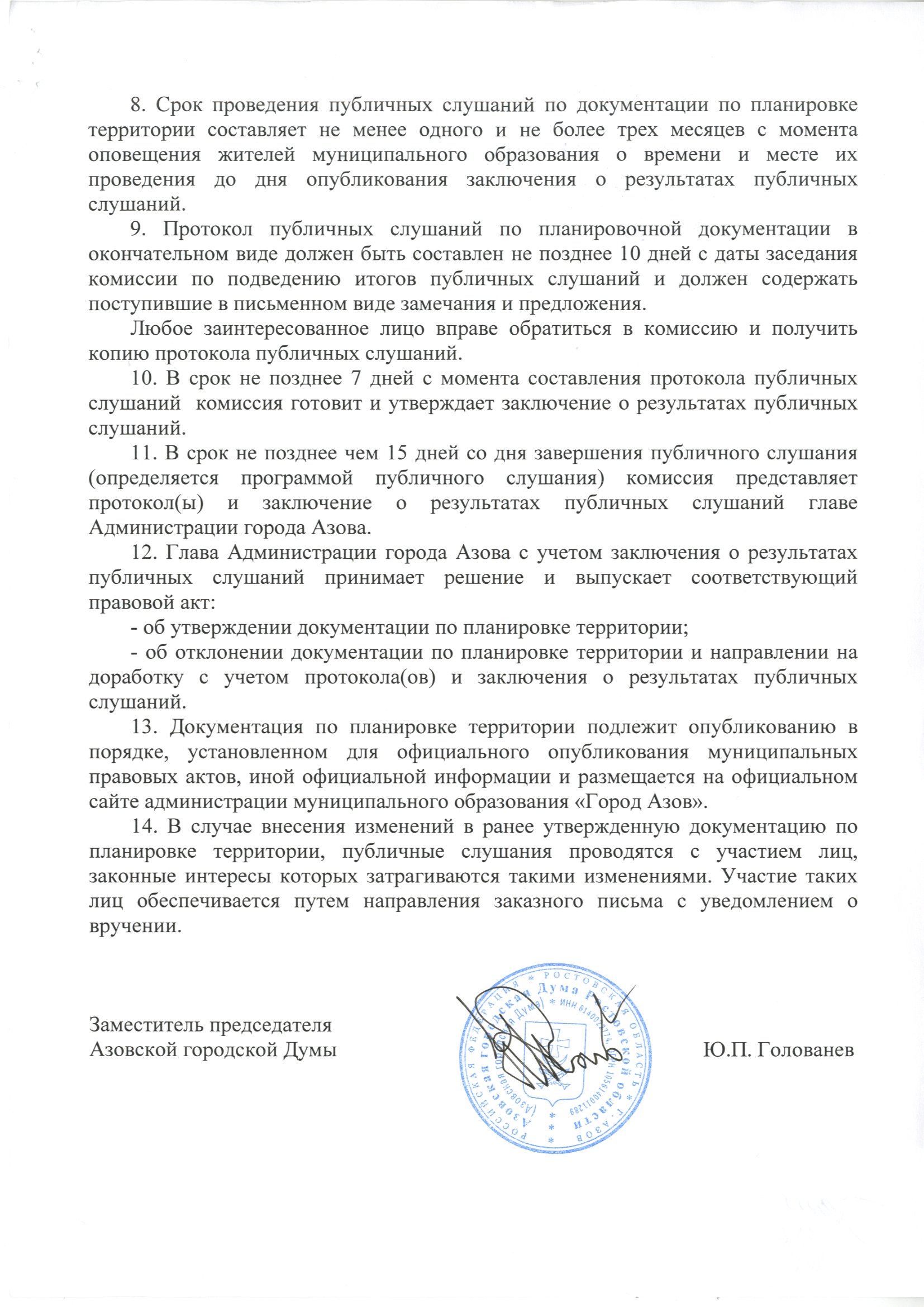 